SUPORT DE CURSLIMBA FRANCEZĂCLASA A XI-A PROFESIONALĂSăptămâna 9. La famille, les relations. ► 1. Lisez attentivement le texte suivant et puis répondez aux questions:Je m'appelle Philippe Moreau. Ma famille est grande. Il y a mes
parents, mes grands-parents, ma soeur et moi, ma tante, mon oncle et mes cousins. Mon grand-père s'appelle Roland Moreau et il est médecin. Ma grande mère s'appelle Sylvie. Elle est chanteuse.Mon père s'appelle Paul Moreau. Il est professeur. Ma mère s'appelle Marle. Elle est institutrice. Ma soeur est étudiante. Mon oncle s'appelle Daniel Moreau. Il est homme d'affaires. Ma
tante s'appelle Pauline et elle est femme d'affaires. J'ai deux cousins André et Nicolas. Ils sont étudiants.a) Combien de membres y a-t-il dans la famille de Philippe?b) Quel est le nom du père de Philippe? Que fait-il?c) Quelle est l’occupation de Pauline?d) Philippe, a-t-il des cousines?► 2. Qui sont-ils? Choisis la bonne réponse.Exemple:Le père de ma mère est: mon frère/ mon grand-père.
La mère de mon père est: ma grand-mère/ ma tante.
Le frère de ma mère est: mon oncle/ mon cousin.
La soeur de mon père est: ma cousine/ ma tante.
Le fils de mon oncle ou de ma tante est: mon frère/ mon cousin.
La fille de mon oncle ou de ma tante est: ma cousine/ ma soeur.Synonimes et antonymes.► 1. Choisissez l’adjectif convenable et donnez un synonyme pour chacun des mots suivants: comique/ timide/ crédule/ gai/ insensible/ autonome/ rêveur (travail individuel). Exemple:indépendant = autonomejoyeux =naïf =indifférent = idéaliste =réservé =amusant =► 2. Choisis au moins trois adjectifs de la liste ci-dessus pour caractériser un membre de la famille. Tu peux commencer par Il/ Elle/ ma mère est…….Exemple: Elle est aimable et toujours amusante.► 3. Choisis le synonyme parmi les deux adjectifs donnés (travail individuel):Exemple:- une fillette malheureuse = une fillette triste                   a) triste   b) polie- une histoire amusante = une histoire………….…          a) drôle  b) bête - un plat succulent = un plat…………                              a) délicieux b) immangeable - une journée superbe = une journée……………...          a) désagréable  b) magnifique - un exercice difficile = un exercice ……………             a) simple     b) compliqué- un cycliste épuisé = un cycliste…….                             a) malade    b) exténué- une affirmation erronée = une affirmation………          a) vraie        b) fausse► 4. Trouve les paires des synonymes: Exemple: 1 clair = j lumineux1. clair    	a) délicieux2. célèbre    	b) malpropre	3. docile    	c) obéissant	4. vieux    	d) circulaire5. brutal    	e) violent	   6. court    	f) stupéfiant	   7. rond    	g) ancien		8. sale            	h) bref		   9. étonnant    	i) fameux   10. succulent   j) lumineuxSăptămâna 10. Le passé composé de l'indicatif. L'accord du participe passé.Déjeuner du matin                                                                                                      Jacques PrévertIl a mis le café Dans la tasseIl a mis le laitDans la tasse de caféIl a mis le sucreDans le café au laitAvec la petite cuillerIl a tournéIl a bu le café au laitEt il a reposé la tasseSans me parlerIl a alluméUne cigaretteIl a fait des rondsAvec la fuméeIl a mis les cendresDans le cendrierSans me parlerSans me regarderIl s'est levéIl a misSon chapeau sur la têteIl a mis son manteau de pluieParce qu'il pleuvaitEt il est partiSous la pluieSans une paroleSans me regarderEt moi j'ai prisMa tête dans ma mainEt j'ai pleuré.▪ La construction du passé compose:
- l'auxiliaire être ou avoir conjugué au présent de l'indicatif et le participe passé du verbe à conjuguer.Exemples:
- Nous avons mangé. (mangé=le participe passé du verbe „manger”)
- Elles sont arrivées. (arrivées= le participe passé du verbe „arriver”).Être (indicatif présent)	             Avoir (indicatif présent)Je suis	J'aiTu es	Tu asIl/ elle est	Il/ elle aNous sommes	Nous avonsVous êtes	Vous avezIls/ elles sont	Ils/ elles ont▪ Accord du participe passé:Avec avoir:
Le participe passé ne s'accorde pas (si le complément d’objet direct est situé après l’auxiliaire).
Exemples:
- Elle a vu Jacques.
- Nous avons regardé une émission très intéressante. Mais! L’émission que nous avons regardée a été très intéressante. (le complément d’objet direct est situé avant l’auxiliaire).Avec être: le participe passé s’accorde en genre et en nombre avec le sujet.Exemple: Elle est partie en Roumanie. (le participe passé prend la marque du féminin).Ils sont allés chez le médecin. (le participe passé prend la marque du pluriel).► 1. Soulignez les verbes qui sont écrits au passé composé dans la poésie Déjeuner du matin de Jacques Prévert.Exemple: il a mis, il a tourné.► 2. Faites une liste des verbes qui se conjuguent au passé composé avec l’auxiliaire «avoir» et une autre liste avec ceux qui se conjuguent avec le verbe «être».Exemple: passé composé avec le verbe auxiliaire „avoir”:  il a mis, il a tourné.passé composé avec le verbe auxiliaire „être”: il est parti.Săptămâna 11. Décrire des personnes et des objets.► 1. Lisez le document suivant, puis répondez aux questions:Pepper: un robot dans la famille?En 2006, l’entreprise Aldebaran lançait Nao son premier robot humanoïde. Aujourd’hui, voici Pepper, son petit frère! Ce robot fait la taille d’un enfant de 7-8 ans et se déplace grâce à des roulettes. Il est actuellement présenté à Tokyo, au Japon. Mais à quoi sert-il?D’après ses constructeurs, Pepper pourrait parler et comprendre entre 70 et 80% d’une conversation! Et il utilise les réactions des personnes avec lesquelles il parle ou il joue pour se construire une expérience. En bref, plus on s’occupe de lui, plus ses connaissances augmentent. C’est un robot fait pour tenir compagnie et divertir, il ne peut pas faire la cuisine ou le ménage. Pepper est ce qu’on appelle un robot…émotionnel.Il sera disponible à la vente pour les Japonais dès février 2015, pour 198.000 yens, soit environ 1.400 euros. Pour ce prix-là, un petit bonhomme qui nous parle et qui bouge, ça fait un peu cher, non? Il faut vraiment avoir besoin de compagnie…www.geoados.com► 2. Choisissez la variante correcte:► 3. Indiquez VRAI ou FAUX (V /F). Justifiez votre réponse en citant une phrase/ expression du texte:Pepper est le premier robot humanoïde de l’entreprise Aldebaran. V/F Justification:Pepper se déplace en marchant. V/F Justification:Pepper ne peut pas aider à préparer les repas. V/FJustification:► 4. Pourquoi est fait le robot Pepper?                                                                                                          ► 5. Comment Pepper construit son expérience?                                                                                         Réponses:▪ Nao c’est b) un robot humanoïde.▪ Pepper est un robot c) qu’on peut utiliser dans la famille.▪ Pepper est le premier robot humanoïde de l’entreprise Aldebaran. F (Justification: «En 2006, l’entreprise Aldebaran lançait Nao son premier robot humanoïde.»).▪ Pepper se déplace en marchant. F (Justification: «Ce robot […] se déplace grâce à des roulettes. »).▪ Pepper ne peut pas aider à préparer les repas. V(«… il ne peut pas faire la cuisine»).▪ Pourquoi est fait le robot Pepper? Pepper est un robot fait pour tenir compagnie et divertir.(ou toute réponse approximative).▪ Comment Pepper construit son expérience ? Il parle ou il joue pour se construire une expérience.(ou toute réponse approximative).Săptămâna 12. Loisirs, styles de vie des ados. ► 1. Lisez le document et puis répondez aux questions:La guerre aux blogs a commencéSelon la délégation interministérielle aux usages de l’Internet (DUI), plus d’un élève sur deux dans les collèges et les lycées anime ou participe à un blog. Rien de plus facile que de prendre des photos avec son portable et de les publier ensuite avec des légendes pas toujours respectueuses, voire même insolentes ou insultantes. La direction de plusieurs lycées, avertie de ces dérapages de langages, n’a pas hésité à exclure certains élèves auteurs de ces insultes. […]Mais il ne faut pas non plus penser que les blogs servent seulement à dénigrer profs ou camarades de classe. On trouve aussi toutes sortes de blogs, par exemple les blogs-passion, où les jeunes peuvent parler de ce qu’ils aiment avec des photos et des commentaires, les blogs-journal intime, une espèce de fenêtre sur soi qu’on ouvre aux autres, les blogs-forum où les membres d’un groupe se retrouvent pour échanger des informations et des commentaires, ou le blog-« déconne » ou « délire » avec des photos d’une soirée ou d’un voyage et qui permet de faire des montages, le tout dans un langage indéchiffrable par les non-initié.Le but d’un blog est d’être visité par un maximum d’internautes, signe qu’il est populaire. Mais qui va vouloir visiter un blog avec des photos de mes dernières vacances ou de mon chien ? Par contre, une photo inconvenante d’un prof avec un commentaire acide rencontrera beaucoup plus de succès et l’auteur acquerra pour le coup1 une sorte de célébrité bien utile. Mais cette célébrité peut coûter cher et aller, on l’a vu, jusqu’au renvoi définitif de son auteur.1pour le coup = pour cette fois-ci (Réussir le DELF B1, Didier, 2010 )► Indiquez la bonne réponse : ► Indiquez VRAI ou FAUX (V/ F). Justifiez votre réponse en citant une phrase/ expression du texte:a. Des élèves ont été renvoyés pour avoir insulté leurs profs sur des blogs. V/ F Justification…b. Un blog a du succès si on publie des photos de vacances. V/ F Justification.► Quels types de blogs peut-on rencontrer sur Internet?                                          Réponses:▪ Selon la DUI: a) plus de la moitié des élèves sont actifs sur un blog.▪ Un blog est populaire : a) s’il a un maximum de visiteurs.▪ Des élèves ont été renvoyés pour avoir insulté leurs profs sur des blogs. V (Justification: « La direction de plusieurs lycées, avertie de ces dérapages de langages, n’a pas hésité à exclure certains élèves auteurs de ces insultes. ») ▪ Un blog a du succès si on publie des photos de vacances. F (Justification: « … une photo inconvenante d’un prof avec un commentaire acide rencontrera beaucoup plus de succès… »▪ Quels types de blogs peut-on rencontrer sur Internet? On trouve sur Internet les blogs-passion, les blogs-journal intime, les blogs-forum, les blogs-«déconne» ou «délire». (ou toute réponse équivalente).Săptămâna 13. L’imparfait de l’indicatif.Le plus que parfait de l’indicatif.L’imparfait de l’indicatif.Formation: le radical de la première personne du pluriel de l'indicatif présent auquel on ajoute les terminaisons -ais, -ais, -ait, -ions, -iez, -aient.Exemples: nous parl(ons)=>nous parlions.                  Je parlais                  Tu parlais                  Il/ elle parlait                  Nous parlions                  Vous parliez                  Ils/ elles parlaientAttention! Être: j’étais, tu étais, il/elle était, nous étions, vous étiez, ils/elles étaient.► Complétez par les formes convenables du verbe „écrire” à l’imparfait de l’indicatif:Ce moment-là, j’……… mon devoir au français.Tu …………. une lettre.Il/ elle ……. tous les jours une strophe.Nous …….  assez peu pendant les vacances.Quand vous étiez lycéens, vous…….. toujours à vos parents.Ils/ elles …… les propositions au tableau noir.► Associez correctement les élèments des deux colonnes:Je.........................................étaient très amusants.Tu........................................écrivions tous les exercices dans les cahiers.Jean.....................................mangeais une orange.Ma mère..............................voulais toujours les aider.Nous....................................avait beaucoup de courage.Vous....................................portait une belle robe.Les amis de Paul.................parliez trop fort.► Soulignez les verbes conjugués à l’imparfait dans le texte ci-dessous:Agent: Vous les avez vus? Vous pourriez les décrire?Témoin: Oui, je me souviens très bien de mes agresseurs. Ils étaient deux. Un homme et une femme.Agent: L’homme était comment?Témoin: Il était assez jeune. Il avait une vingtaine d’années. Il était de taille moyenne, un mètre soixante-quinze, peut-être… et très mince. Il avait les cheveux bruns, non… châtains. Ses cheveux étaient courts.Agent: Et son visage?Témoin: Son visage était ovale. Il avait les yeux verts. Ah oui, il avait une petite moustache très fine.Agent: Pas de piercing?Témoin: Non, je ne crois pas.Agent: Et, il portait quels vêtements?Témoin: Il portait un long manteau noir.Agent: Et la femme?Témoin: Elle était grande, très imposante, très forte…Agent: Vous voulez dire grosse?Témoin: Oui et non, elle était très massive. elle avait l’air d’être très forte. Elle avait un regard très sombre à cause de ses gros sourcils. Et puis, elle avait un piercing entre les narines. Ses cheveux étaient blonds, mi-longs. Ah oui, elle avait un accent.Agent: Un accent étranger?Témoin: Non, un accent du midi de la France.Agent: Et l’homme? Il avait un accent aussi?Témoin: Non, mais il parlait très vite. Et ils avaient l’air aussi méchants l’un que l’autre.Agent: Et la femme portait quels vêtements?Témoin: Des vêtements de sport : survêtement blanc et baskets blanches.Agent: Quelle marque?Témoin: Aucune idée.Le plus que parfait de l’indicatif.Formation; l’auxiliaire être (pour les verbes de mouvement ou pronominaux) ou avoir à l’imparfait de l’indicatif et le participe passé du verbe à conjuguer.Exemples: j’avais parlé (eu vorbisem); il avait écrit (el scrisese); nous avions pris (noi luaserăm); vous étiez partis (voi plecaserăți).Rappel:Être:  j’étais, tu étais, il/elle était, nous étions, vous étiez, ils/elles étaient.Avoir: j’avais, tu avais, il/elle avait, nous avions, vous aviez, ils/elles avaient.Quelques participes passés: avoir-eu, être-été, parler-parlé, finir-fini, choisir-choisi, pouvoir-pu, savoir-su, vouloir-voulu, ouvrir-ouvert.► Avoir ou être ? Clément  voyagé en avion.Mélanie et Léa  acheté un cadeau.Nous  venus pour Noël.Est-ce que vous  entrés dans la maison?Est-ce que tu t’ souvenu de lui?► Récris la phrase en remplaçant avec le sujet proposé:Exemple:Il était tombé malade. → Les filles étaient tombées malades.Elle avait mangé toutes les cerises. → Ces enfants ……………………………      Tu étais parti depuis longtemps. → Vous …………………………………J’avais pu attraper le train de 7h23. → Nous ………………….. Théo et Alexandre étaient arrivés en retard. → Elle …………………………………………………….…►Complète les phrases en conjuguant les verbes au plus-que-parfait:Exemple:Lucas (vendre)  son vieux vélo.Patricia (rester)  chez Jean.Madeleine et Guillaume (choisir)  ce chien.Nous (rendre)  le DVD.Vous (chercher)  des glaces.Săptămâna 14.  Donner son avis.Pour exprimer nos goûts, nos opinions, on peut utiliser des adjectifs ou des adverbes:C’est bien ➞ c’est mal. C’est passionnant ➞ c’est ennuyeux.C’est bon ➞ c’est mauvais. C’est juste ➞ c’est faux.On peut exprimer notre opinion sur quelqu’un, quelque chose en utilisant:C’est un bon film ➞ c’est un mauvais film.C’est une idée excellente ➞ c’est une mauvaise idée.C’est un garçon sympathique ➞ c’est un garçon déplaisant.C’est un livre passionnant ➞ c’est un livre ennuyeux.Pour nuancer notre opinion, on peut utiliser «très», «plutôt» ou «assez» ou des expressions familières comme «super», «hyper»:C’est très bon. 			C’est plutôt bon. 		C’est assez bon.C’est super bon. C’est hyper bon.Vous pouvez répéter «très»:C’est très très bon.Vous pouvez aussi utiliser la négation:Ce n’est pas bon = c’est mauvais.Ce n’est pas mauvais = c’est bon/ c’est plutôt bon.Săptămâna 15. Activités et professions.► Choisis le métier ou la profession qui convient. Exemple:1. Un interprète doit être bilingue. a. agriculteur b. interprète c. marchand d. journaliste2. Le ____________ fait des gâteaux. a. professeur b. libraire c. teinturier d. pâtissier3. Un ____________ nettoie les vêtements. a. vétérinaire b. pilote c. moniteur d. teinturier► Choisissez la forme féminine.un directeur 2. un secrétaire 3. un technicien 4. un acteur 5. un comédien 6. un assistant 7. un commerçant 8. un cadre 9. un comptable 10. un avocat 11. un cinéaste 12. un journaliste.une secrétaire b. une comptable c. une commerçante d. une journaliste e. une comédienne f. une avocate g. une technicienne h. une cinéaste i. une femme cadre j. une actrice k. une assistante l. une directrice.► Imagine que tu es conseiller d’orientation. Quel métier est-ce que tu peux conseiller à ces élèves? Exemple:1.Je suis patient et j’aime les enfants: professeur. 2. Je suis fort en biologie. ______________________ 3.J’aime parler et j’aime les langues étrangères.______________________ 4. Je veux travailler de 9h à 5h. ______________________ 5. J’aime les ordinateurs. J’en ai trois chez moi. ______________________ 6. J’aime la nature et les animaux. ______________________ 7. Je veux être riche. ______________________ 8. Je chante bien. ______________________ 9. J’aime dessiner et j’adore les vêtements. ______________________Săptămâna 16. Donner des informations pratiques, des instructions. Demander des informations pratiques:

Dans la rue à un(e) inconnu(e):
Pardon, Monsieur/ Madame/ Mademoiselle, pourrez-vous/ pourriez-vous/ est-ce que vous pourriez me dire …?
Excusez-moi, à quelle heure/ comment/ quand/ je cherche/ où est …?

A une réceptionniste, un vendeur …:
Où est (le rayon prêt-à-porter) s’il vous plaît?
Quand est-ce que (la séance commence)?
Comment je dois faire (pour envoyer un mandat-lettre)?
(Est-ce qu’) on peut (téléphonner à l’étranger de cette cabine)?

A quelqu’un qu’on connaît:
- Dis donc, tu peux me dire (ce que ça veut dire)?
- Dis, tu ne sais pas (quand il faut terminer ce dossier)?

Donner des informations pratiques concernant l’heure:
Vous avez l’heure, s’il vous plaît?
Oui, il est tout juste 8 heures.
Oui, il est midi et demi.
Oui, il est sept heures piles.
Moi, j’ai deux heures et quart.
On arrive à quelle heure?
Vers sept heures (je crois).
A neuf heures environ.

- 	concernant le prix de quelque chose:
(à un vendeur / une vendeuse):
Ça coûte combien?
Je voudrais savoir le prix de cette bague, s’il vous plaît.

(dans une librairie):
C’est combien le bouquin que tu as là?
Bien, c’est marqué trente francs. Il est soldé.

(deux amies, au cours d’une conversation):
Dis-donc, il est joli, ton sac. Ça a dû te coûter cher.
Oh oui, alors. Je l’ai payé 1000 francs.

- 	les directions:
Où est la gare, s’il vous plaît?
Il y a un bureau de poste par ici?
(Oui) vous allez tout droit, puis vous continuez tout droit/ vous suivez cette rue.
Vous prenez la première rue à gauche ensuite la deuxième rue à droite.
Vous continuez tout droit jusqu’au Parc Rousseau/ au carrefour Rousseau/ à la place Rousseau, et la gare c’est tout droit/ le bureau c’est sur votre droite/ gauche.

- 	le pays d’où l’on vient:
C’est loin?
Oh oui, ça beaucoup plus / pas aussi / 5 fois plus grand que / petit que la France / la Belgique / la Suisse / l’Espagne.
Et la population?
Il y a X millions d’habitants, à peu près.

Il fait froid/ chaud?
Oh oui!
Oh non!
Oh, pas tellement.
Ça dépend de la région. Au nord/ au sud/ à l’est/ à l’ouest/ au centre/ dans les montagnes/ sur la côte, il fait …
C’est où exactement Winnipeg/ Nairobi/ Bucharest?
Vous voyez X (nom de ville, de pays très connu)?
Eh bien, ça se trouve à X kilomètres au sud(-ouest), à l’est, à l’ouest.Săptămâna 17. Le futur de l’indicatif.les terminaisons du futur sont: ai, as , a, ons, ez, ont.Formation: pour les verbes du Ier groupe, on ajoute les terminaisons à l’infinitif du verbe; exemple: parler- je parlerai; écouter- tu écouteras; se promener- je me promènerai.pour les verbes du IIe groupe, on ajoute les terminaisons à l’infinitif du verbe; exemple: finir-il/elle finira; réussir-vous réussirez.pour les verbes du IIIe groupe, il y a plusieurs radicaux auxquels on ajoute les mêmes terminaisons; Exemple: «vouloir» – voudr – je voudrai; «venir»-viendr-tu viendras (tu vei veni); «pouvoir»-pourr-nous pourrions (noi vom putea); «être»- ser- je serai (eu voi fi); «avoir»- aur-j’aurai (eu voi avea); «aller»-ir-ils/elles iront (ei/ ele vor merge).► Mettez le verbe entre parenthèses au futur simple:1. Si la soirée se passe bien, ils …………………………. toute la nuit. (Danser)  2. Avec le temps, les humains ………………………….. (Evoluer).3. Tu ne …………………………. pas la télé ce soir ! (Regarder)   4. Pendant nos vacances, nous …………………………. différentes villes en Italie. (Visiter)  5. Cette histoire ne …………………………. jamais ! (Finir) ► Faites les dix commandements de “l’élève modèle” – (scrieti cele 10 porunci pentru elevul modern): Exemple: Je serai (eu voi fi)/ tu seras (tu vei fi) sérieux(euse) (serios/serioasă).2. ____________________________________________ 3. ____________________________________________ 4. ____________________________________________ 5. ____________________________________________ 6. ____________________________________________ 7. ____________________________________________ 8. ____________________________________________ 9. ____________________________________________ 10. ____________________________________________Săptămâna 18. Les pronoms possessifs.Rappel: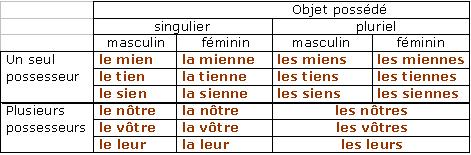 ► Choisissez le pronom possessif convenable:C’est mon stylo. C’est………le mien; b) la mienne; c) les miens.Voici sa veste.C’est……….la leur; b) la sienne; c) la siene.Voici ses robes.Ce sont……..Les siens; b) les leurs; c) les siennes. ► Complète les propositions avec le pronom possessif convenable:Prends ton parapluie parce qu'il va surement oublier ……………..    (son parapluie).
2. Mes CDs sont ici. Tu n'as qu'à poser ………..  ici. (tes Cds).
3. On devrait leur demander des conseils car …………..  (leurs conseils) sont toujours excellents.
4. Je ne sais pas sur quelle voie se trouve mon train. Et vous, savez-vous où est ………… ? (votre train)L’adverbe + les degrés de comparaison.Rappel:Attention! Le comparatif de supériorité de bien est mieux… que.
>   Ne dites pas « plus bien… que »
Superlatif : le mieux.Le comparatif de supériorité de mal est plus mal … que.
>   Dans le style soutenu, on trouve aussi la forme pis… que, mais elle est rarement utilisée.
Superlatif : le plus malLe comparatif de beaucoup est
autant… que (égalité), plus… que (supériorité) et moins…que (infériorité)
>   Ne dites pas « aussi beaucoup… que / plus beaucoup… que / moins beaucoup… que  »
Superlatif : le plus / le moins… que.A) Nao c’est:a) une entreprise b) un robot humanoïdec) un enfant de 7-8 ans.Pepper est un robotqui sert à la recherche scientifiquecréé pour les entreprises de Japon qu’on peut utiliser dans la famille.A. Selon la DUI:plus de la moitié des élèves sont actifs sur un blog.les blogs servent à publier des photos prises à l’école.Un blog est populaire :s’il a un maximum de visiteurs.s’il sert à dénigrer profs ou collègues de classe.Degré de comparaisonComparatifSuperlatif (relatif)
(forme: article défini « le » + comparatif d’infériorité et de supériorité)égalitéaussi… quesupérioritéplus… quele plus… (de)inférioritémoins… quele moins… (de)